О внесении изменений в постановлениеГосударственной   службы   ЧувашскойРеспублики по конкурентной политике и тарифам от 30 ноября . № 42-10/т В соответствии с Федеральным законом «О теплоснабжении»,  постановлением   Правительства Российской  Федерации  от  26  февраля .  № 109 «О  ценообразовании в отношении электрической и тепловой энергии в Российской Федерации», постановлением   Кабинета  Министров Чувашской Республики от 13 августа  .  № 265  «Вопросы Государственной службы Чувашской  Республики по конкурентной политике и тарифам» и решением коллегии Государственной  службы  Чувашской  Республики  по конкурентной политике   и  тарифам от 4 мая 2011 года № 8  Государственная  служба Чувашской  Республики   по   конкурентной      политике      и      тарифам    п о с т а н о в л я е т:1. Приложение № 2 «Тариф на услуги по передаче тепловой энергии» к постановлению Государственной  службы Чувашской Республики по конкурентной политике и тарифам от  30   ноября  . № 42-10/т  «Об установлении тарифов на тепловую энергию  для  потребителей энергоснабжающих   организаций в Чувашской    Республике,  тарифа   на услуги по передаче   тепловой энергии на  2011 год», зарегистрированному Министерством юстиции  Чувашской  Республики   16  декабря ., регистрационный № 721 (с изменениями, внесенными постановлением Государственной службы Чувашской Республики по конкурентной политике и тарифам от 30 декабря 2010 г. № 53-12/т, зарегистрированным  Министерством юстиции Чувашской Республики 01 февраля 2011 г., регистрационный № 776, постановлением Государственной службы Чувашской Республики по конкурентной политике и тарифам от 22 марта 2011 г. № 9-3/т, зарегистрированным  Министерством  юстиции  Чувашской Республики 13 апреля 2011 г., регистрационный № 850),  дополнить позициями 2-4 следующего содержания:2. Настоящее постановление вступает в силу через десять дней после дня его официального опубликования.Руководитель                                                                                                 А.Е. ЕгороваЗарегистрировано Министерством юстиции Чувашской Республики 07.06.2011г., регистр.  № 908.Опубликовано в газете «Вести Чувашии» от 11.06.2011 г. № 23(1233).Ч+ВАШ  РЕСПУБЛИКИНКОНКУРЕНЦИ ПОЛИТИКИТАТА ТАРИФСЕМ ЕН/ПЕ/ÇЛЕКЕН ПАТШАЛ+Х СЛУЖБИГОСУДАРСТВЕННАЯ СЛУЖБАЧУВАШСКОЙ РЕСПУБЛИКИПО КОНКУРЕНТНОЙПОЛИТИКЕ И ТАРИФАМЙЫШ+НУПОСТАНОВЛЕНИЕ18.05.2011 г. № 21–8/т   18.05.2011 г. №  21-8/тШупашкар хулиг.Чебоксары«2.Общество с ограниченной ответственностью «Теплосеть-1»158,443.Общество с ограниченной ответственностью «Теплосеть-2»199,524.Общество с ограниченной ответственностью «Теплосеть-3»31,74»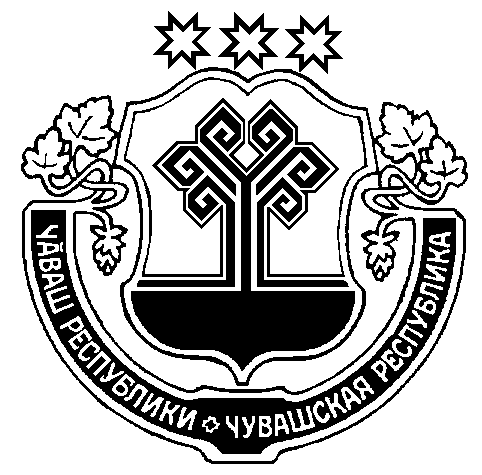 